Oppgave 1 (V2015 del2, 4 poeng)Et flytende rengjøringsmiddel skal blandes med vann i forholdet 3: 10 Du skal lage 6,5 dL ferdig blanding.Hvor mye rengjøringsmiddel og hvor mye vann trenger du?Oda har blandet rengjøringsmiddelet med vann i forholdet 3: 8. Hun har en bøtte med 6,6 L av denne blandingen.Hva kan hun gjøre for å få riktig blandingsforhold i bøtta?Oppgave 2 (V2015 del2, 2 poeng)På et bilde er en bakterie 2 cm lang. I virkeligheten er bakterien 20 µm lang. Bestem målestokken til bildet.
Oppgave 3 (V2015 eksempel del1, 1 poeng)I ferdigblandet solbærsaft er forholdet mellom ren saft og vann 1: 4Hvor mye ren saft og hvor mye vann er det i 20 dL ferdigblandet solbærsaft?Oppgave 4 (H2014 del1, 1 poeng)Ifølge en oppskrift trenger du 500 g kjøttdeig for å lage middag til fire personer. Hvor mye kjøttdeig trenger du for å lage middag til ni personer?Oppgave 5 (H2014 del2, 4 poeng)Da skatteetaten la ut det foreløpige skatteoppgjøret på nett 19. mars i år, var dette en av overskriftene på nettsidene til Teknisk Ukeblad: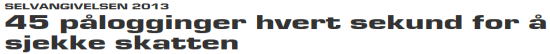 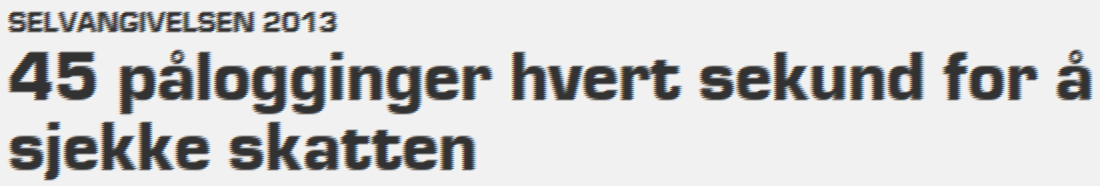 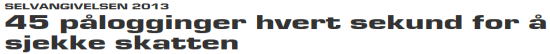 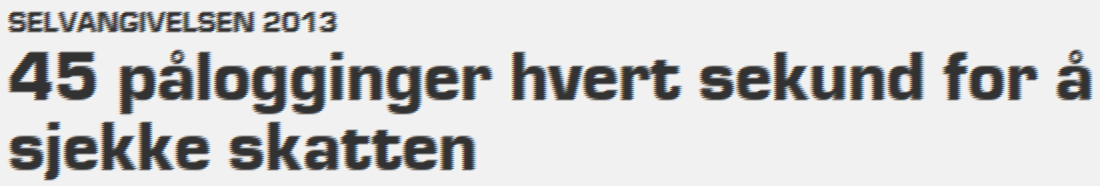 Anta at pågangen var like stor hele denne dagen.Hvor mange hadde da logget seg på i løpet av én time?Omtrent 900 000 skattytere fikk skatteoppgjøret sitt elektronisk denne dagen.Hvor lang tid ville det gått før alle hadde logget seg på?Nedenfor ser du et annet sitat fra nettet i forbindelse med skatteoppgjøret.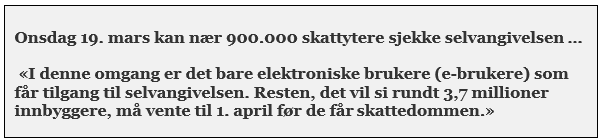 c) Hvor mange prosent av skattyterne i Norge er elektroniske brukere?Oppgave 6 (V2014 del1, 1 poeng)En hustegning har målestokk 1: 50På tegningen er en dør plassert 6 mm feil.Hvor stor vil denne feilen bli i virkeligheten når huset bygges?Oppgave 7 (V2014 del1, 2 poeng)I ferdigblandet «Run Light» er forholdet mellom ren saft og vann 1:9 Hvor mange liter ren saft går med dersom 500 personer skal få 0,2 L ferdigblandet «Run Light» hver?Oppgave 8 (V2014 del1, 1 poeng)I en tank er det 617 L olje. Du skal fylle oljen på kanner. I hver kanne er det plass til 15,3 L.Gjør overslag og finn ut omtrent hvor mange kanner du trenger.Oppgave 9 (V2014 del2, 4 poeng)Når du skal arbeide i stige, er det viktig at du setter stigen slik at den står stødig. Hans og Grete bruker «4: 11 -regelen» når de setter opp stiger.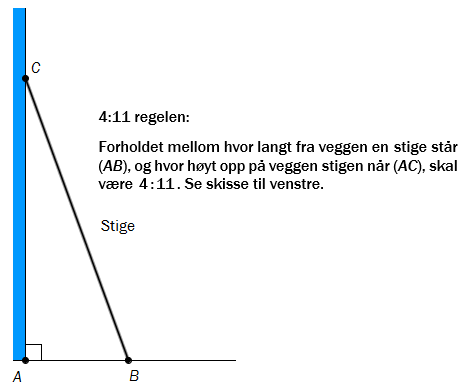 Hans setter opp en stige slik at den står 80 cm fra en vegg.Hvor høyt opp på veggen vil stigen nå?Grete har en stige på 5 m.Hvor langt opp på veggen vil stigen nå?Oppgave 10 (H2013 del1, 1 poeng)Skriv av, gjør beregninger, og sett inn tallene som mangler i hver av linjene: 
15 m3 = 	L4,2 h = 4 h og 	___minOppgave 11 (H2013 del1, 1 poeng)På et kart er avstanden fra et punkt A til et punkt B 2,0 cm. I virkeligheten er avstanden i luftlinje mellom disse to punktene 10 km.Bestem målestokken til kartet.Oppgave 12 (V2013 del1, 3 poeng)På en pakke grøtris står følgende opplysninger: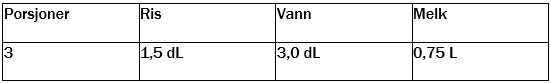 Hvor mye ris, vann og melk trenger du for å lage 10 porsjoner med grøt?Du har nok vann og ris, men du har bare 5 L melk.Hvor mange porsjoner grøt kan du lage?Oppgave 13 (V2013 del1, 2 poeng)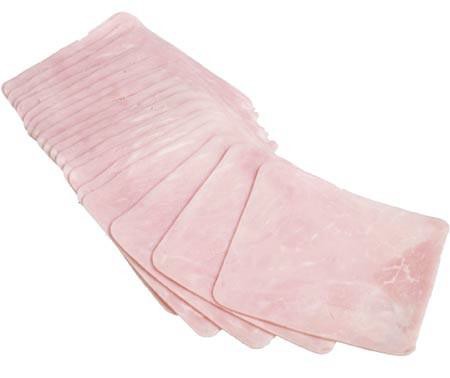 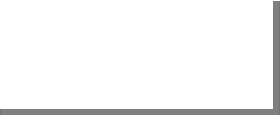 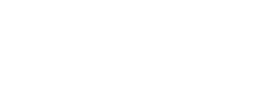 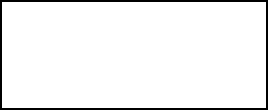 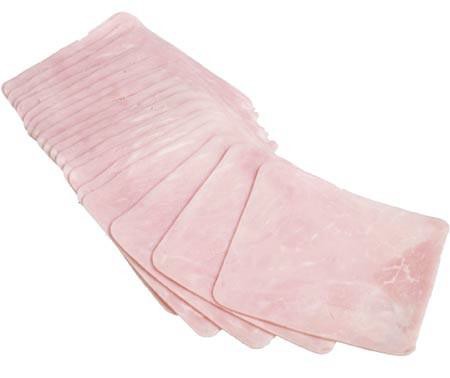 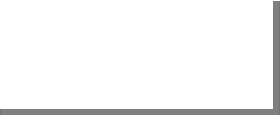 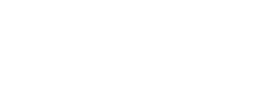 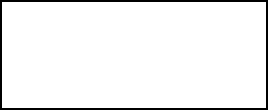 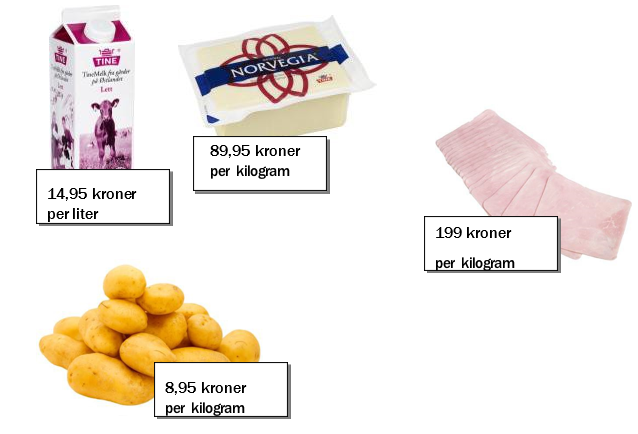 Hilde skal kjøpe 2 L melk2,5 kg poteter0,5 kg ost200 g kokt skinkeGjør et overslag og finn ut omtrent hvor mye hun må betale.